Об итогах районного тура Всероссийского конкурса юных чтецов «Живая классика» - 2022       В целях повышения интереса к чтению у школьников и на основании Положения о проведении регионального тура Всероссийского конкурса юных чтецов «Живая классика» - 2022, в Грязинском муниципальном районе Липецкой области с 06.12.2021 года по 15.03.2022 года было организовано проведение районного тура Всероссийского конкурса юных чтецов «Живая классика» - 2022.                                                                             В районном туре приняли участие 9 конкурсантов  5-11 классов - победителей школьных этапов из следующих образовательных учреждений: школ №№ гимназия №3, 4, 10, 12, п свх. Песковатский.       Выступления участников оценивались по следующим критериям: выбор текста произведения, способность оказывать эстетическое, интеллектуальное и эмоциональное воздействие на слушателей, грамотная речь, дикция, расстановка логических ударений, пауз.       На основании решения жюри  и в соответствии с Положением о проведении районного тура Всероссийского конкурса юных чтецов «Живая классика - 2022» ПРИКАЗЫВАЮ:       1. Признать победителями и призёрами конкурса и наградить Почётными грамотами отдела образования следующих участников:1 место – Новосадов Никита, обучающийся МБОУ ООШ п. свх. Песковатский, педагог Веретенникова Елена Владимировна;2 место – Погорнила Николай, обучающийся МБОУ СОШ № 10, педагог Горюнова Светлана Викторовна;3 место - Тертова Анастасия, обучающаяся МБОУ гимназия № 3, педагог Мартынова Ольга Николаевна.       2. За высокую подготовку победителей  и призёров наградить Почётными грамотами отдела образования следующих педагогов:- Веретенникова Елена Владимировна, педагог МБОУ ООШ п. свх. Песковатский;- Горюнова Светлана Викторовна, педагог МБОУ СОШ № 10;- Мартынова Ольга Николаевна, педагог МБОУ гимназия № 3;       3. Направить видео конкурсных работ победителей и призёров в срок до 20.03.2022 года для участия в региональном туре Всероссийского конкурса юных чтецов «Живая классика - 2022».      4. Кураторам школьного тура вручить дипломы всем участникам, победителям классных, школьных, районных этапов, педагогам, подготовившим конкурсантов и победителей, членам жюри соответствующего этапа Всероссийского конкурса юных чтецов «Живая классика» - 2022. Дипломы размещены в личном кабинете куратора на официальном сайте www.youngreaders.ru.Начальник отдела образования                                                                        А. Ю. Васильева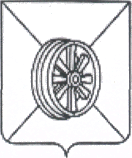 АДМИНИСТРАЦИЯ  ГРЯЗИНСКОГОМУНИЦИПАЛЬНОГО  РАЙОНАОТДЕЛ      ОБРАЗОВАНИЯП Р И К А З15.03.2022 г.                      № 151г. Грязи